大客户拓展策略	以真实案例为基础，研讨大客户拓展策略4月11-12日 上海 4980元4月27-28日 北京 4980元课程大纲第一模块：大客户销售特点大客户的不同定位与策略大客户开发中的特点与难点大客户销售人员的特点第二模块：大客户竞争策略竞争的三个不同层次发现与竞争对手差异确立竞争化差异策略第三模块：大客户营销模式用创新思维建立营销模式侧重成本控制注重双赢看重长期合作突出客户感受有效的客户需求分析与销售模式建立客户的潜在需求规模客户的采购成本客户的决策者客户的采购时期我们的竞争对手客户的特点及习惯客户的真实需求我们如何满足客户第四模块：大客户顾问式销售什么是SPIN提问方式封闭式提问和开放式提问如何用SPIN提问SPIN提问方式的注意点第五模块：FAB推荐产品使客户购买特性和产品特性相一致巧用戏剧效果推荐产品通过助销装备来推荐产品相关课程作为资深销售人员，你可能还会对《销售渠道建设与管理》感兴趣想要在销售管理能力提升上更进一步，你可能需要学习《卓越的销售管理》讲师简介鲍 先生背景经历肯耐珂萨资深讲师，顾问北京大学经济系研究生美国南加州大学（USC）工商管理硕士营销学、客户分析学、谈判技巧专家资深营销管理培训师，2004年起，主讲700多场，培训20000多人曾任职于全球知名企业飞利浦、西门子、施耐德、通用电气，从事产品、市场、销售等工作，拥有20多年的不同文化背景之下及不同工作岗位上的多方实际工作经验，经历了由地区销售经理，渠道销售经理，市场经理，大中华区产品与市场总监，到亚太区销售与市场总监的成长历练。鲍老师结合自身丰富的实战工作经历，采用合理的理论与实践的有效结合，让受训人员通常能够感受到茅塞顿开，贴近实际，因而培训效果深受学员的好评。擅长领域销售、营销、市场及团队管理服务客户德国博世，松下电气，科勒卫浴、东风汽车，三一重工，三菱电梯、法国海格电气、艾默生电气公司，中兴通讯，迈瑞医疗器械，比亚迪，青岛中化实业、奥林巴斯、联邦快递、汇丰银行、长城集团、万丰奥特控股集团、西安德宝、江苏华通、天津市达恩机电等。北京市城乡贸易集团、 华普超市、 中国邮政邮购局、十省市邮局、 中国电信、北京启明星晨三和国际集团有限公司、鹏达房地产开发有限公司、柯尼卡美能达商用科技制造（香港）有限公司、中信物业、信统光电科技（深圳）有限公司、深圳天华会计师事务所有限公司、深圳康冠电脑技术KTC有限公司、深圳市朗宁通信技术服务有限公司、深圳航嘉电源技术有限公司、TCL、广州海欧卫浴用品股份有限公司、江铃汽车、中国网通、友邦保险、中电集团、海南马自达、广州壹时代、深圳恒波通讯。金碟软件（中国）有限公司等。学员反馈组织有序，课程贴近实际、生动、互动愉快！     ——曾先生（某知名外资碳素公司销售经理）鲍老师实战经验丰富，案例分享实用，能结合实际案例讲解。     ——Danny（某知名外资器械公司销售主管）   谁来参加？课程时长中高级销售经理客户经理区域经理储备销售管理人员2天（14小时）有何收获？先决条件？知晓大客户销售的特点理解大客户销售策略学习体验大客户营销和销售模式能在大客户销售中尝试运用顾问式销售和FAB技巧服务客户以大客户居多的一线销售或销售管理人员为何参加？为何参加？什么是大客户？大客户销售到底有何不同？本课程培训师以其丰富的实战案例，带领学员从大客户销售特点、竞争策略、营销模式、顾问销售和FAB多个方面，研讨如何搞定大客户。什么是大客户？大客户销售到底有何不同？本课程培训师以其丰富的实战案例，带领学员从大客户销售特点、竞争策略、营销模式、顾问销售和FAB多个方面，研讨如何搞定大客户。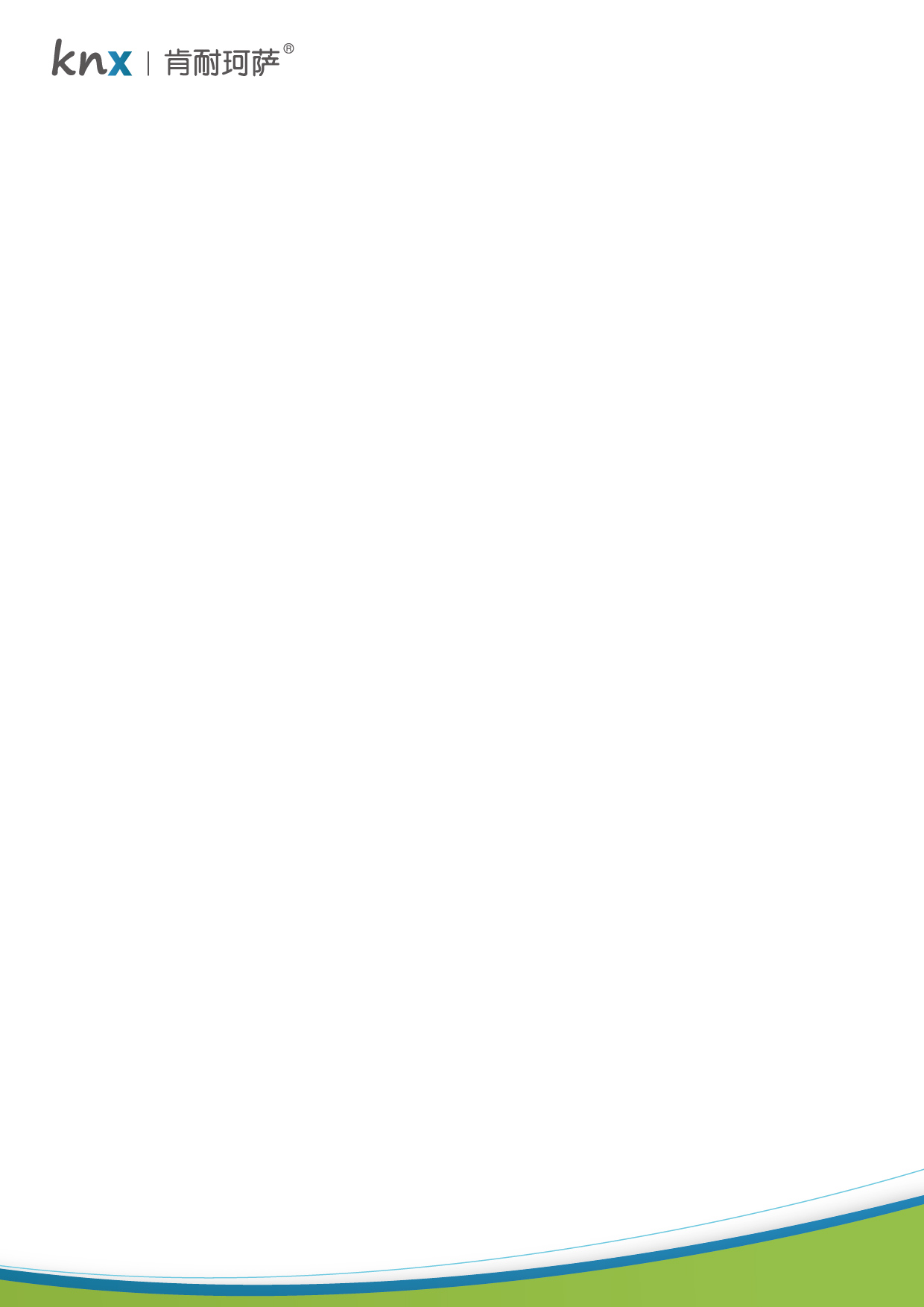 